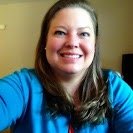 me9:16 PM Hi All. I am having some tech probs. Michelle is wonderful! Katie DiGregorio9:16 PM Hi Weolcome!!! ***Welcome emily francis9:16 PM are you signing in with your personal email?!? I was having trouble because I was using my school email me9:18 PM Using personal email, but internet slower emily francis9:18 PM oh! me9:18 PM but listening emily francis9:18 PM turn off the camara me9:20 PM Yes, please send in proposals agree! It all fits together well. :-) Agreed, Katie. Show them we believe in them... :-) Jeffery Robinson9:31 PM Look at the difference between "I don't think you can" and "Let's try together"!Carol Salva9:31 PM agreed Jeff! Katie DiGregorio9:32 PM Thanks Allyson! Jeffery Robinson9:32 PM Well said Katie! Michelle Makus Shory9:33 PM Just saw chat section! Thanks, Allyson. me9:35 PM They want to learn. They want to engage in meaningful experiences. Jeffery Robinson9:36 PM soooooooo hard to not take over COMPELLING TEXT Carol!! me9:37 PM Well said, Michelle! emily francis9:39 PM yes! Jeffery Robinson9:40 PM Emily, you are so famous! Your story motivates emily francis9:40 PM haha! Michelle Makus Shory9:40 PM We need Emily to Skype with kids all day long! emily francis9:40 PM I'll take the day off for that!! Michelle Makus Shory9:41 PM Professional leave for sure! Carol Salva9:41 PM emily for president!! me9:41 PM I won't be able to talk without my internet breaking up my sound, but my big take away (and I really have only scanned through the book and not read it in earnest yet), is "the bad new s is that they are older English learners AND the GOOD news it that they are older English learners! They have a wealth of language and experiences that we can tap into to build meta-awareness. Jeffery Robinson9:41 PM Where do I vote? me9:41 PM Yes, Emily for president!!!!!! Michelle Makus Shory9:42 PM Yes, Allyson!! And, Carol, she shares this quote in her trainings. me9:43 PM Verdad. :-) Jeffery Robinson9:43 PM Reachable learning goals do matter. me9:44 PM :-) LOVE YOU!!!!! AND love MICHELLE!!! Michelle Makus Shory9:46 PM Back at you, Allyson. :-) me9:46 PM Thank you for sharing on my behalf, Michelle. Let's have our next EL Conference in Canada! Carol Salva9:47 PM Allyson.. youre amazing!! Jeffery Robinson9:48 PM So true, Allyson. They feel different from the young'uns! They bring so much understanding about their own learning. me9:48 PM Check this out sometime: https://www.teachingchannel.org/videos/ell-student-profile-inps … This is a really neat vid about a students' view of herself and her learning. (High School) (*student's) Michelle Makus Shory9:49 PM Thank you, Allyson. me9:50 PM We love hearing from you Jeffrey. No need to silence yourself. Jeffery Robinson9:50 PM Awwwww. Thanks Michelle Makus Shory9:52 PM Pick your battles, accept kids where they are. Amen, Carol. me9:52 PM Yes! Love it, Katie!!! Michelle Makus Shory9:53 PM If you feel valued, you will try. Jeffery Robinson9:53 PM OMG. Not the wrong definition! English words have multiple meanings???? Katie DiGregorio9:54 PM Yes Jeffery! Michelle Makus Shory9:55 PM Everyone is in the game and everyone's answers matter. So important! me9:55 PM ...And give them ideas to process learning and build ideas before asking them to share out. ...meant to write: and give them time to discuss ideas, process learning and build ideas before asking them to share out. Poor Carol. Sorry about your leg. I love the postings on twitter with quotes from the book (book study). All of your posts were a treat to read. Carol Salva10:00 PM Thanks Allyson! give them time to discuss ideas build ideas before asking them to share out... nice Allyson me10:01 PM Agreed, Emily. Jeffery Robinson10:01 PM Actions speak the loudest me10:02 PM SUPER!!!!. Jeffery Robinson10:04 PM Let's do it again!!! I'm hooked emily francis10:05 PM we should!! Katie DiGregorio10:05 PM I second that me10:06 PM Nice! Jeffery Robinson10:06 PM The LEARN teachers only meet once a month and we have an hour, so we are the 5 month people Michelle Makus Shory10:07 PM We are doing once a month, too. me10:08 PM I love Katie Gardner! She lives in NC too! @gardnerkb1 on Twitter Thank you all too!!!!! Katie DiGregorio10:09 PM https://www.molloy.edu/academics/undergraduate-programs/continuing-education-and-professional-development/careers-and-professional-development-programs/education/li-esol-conference … me10:09 PM Very nice!!! Michelle Makus Shory10:09 PM Thanks, Katie. Bless you, Katie's hubby. me10:10 PM Submit a proposal for next year's WIDA conference:https://www.wida.us/conference/  Fine with me emily francis10:12 PM took a screen shot Katie DiGregorio10:12 PM https://twitter.com/gardnerkb1 